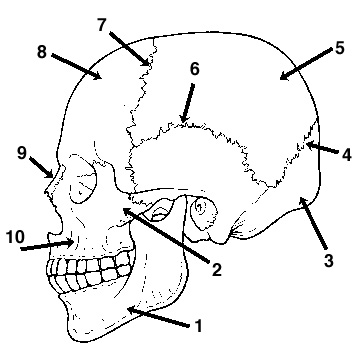 1.2.3.4. 5.6.7.8.9. 10. 1.2.3.4. 5.6.7.8.9.10.